Сумська міська радаVІІ СКЛИКАННЯ               СЕСІЯРІШЕННЯвід                   2020 року №             -МРм. СумиРозглянувши звернення громадянина, надані документи, відповідно до протоколу засідання постійної комісії з питань архітектури, містобудування, регулювання земельних відносин, природокористування та екології Сумської міської ради від 27.02.2020 № 186, статей 12, 40, 81, 118, 121, 122, частини шостої статті 186 Земельного кодексу України, статті 50 Закону України                                      «Про землеустрій», частини третьої статті 15 Закону України «Про доступ до публічної інформації», керуючись пунктом 34 частини першої статті 26 Закону України «Про місцеве самоврядування в Україні», Сумська міська рада  ВИРІШИЛА:Затвердити проект землеустрою щодо відведення земельної ділянки та надати Андрійченку Олександру Андрійовичу у власність земельну ділянку за адресою: м. Суми, вул. Металургів, 32а, ділянка № 91, кадастровий номер 5910136600:17:013:0051, площею 0,0024 га, на якій розташований гараж № 91, що перебуває у приватній власності на підставі свідоцтва про право власності на нерухоме майно від 28.10.2008. Категорія та функціональне призначення земельної ділянки: землі житлової та громадської забудови для будівництва індивідуальних гаражів.Сумський міський голова						           О.М. ЛисенкоВиконавець: Клименко Ю.М.Ініціатор розгляду питання - постійна комісія з питань архітектури, містобудування, регулювання земельних відносин, природокористування та екології Сумської міської радиПроєкт рішення підготовлено департаментом забезпечення ресурсних платежів Сумської міської радиДоповідач – департамент забезпечення ресурсних платежів Сумської міської ради 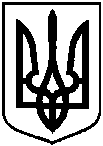 Проєктоприлюднено «__»_________2020 р.Про надання Андрійченку Олександру Андрійовичу у власність земельної ділянки за адресою: м. Суми,                            вул. Металургів, 32а, ділянка № 91